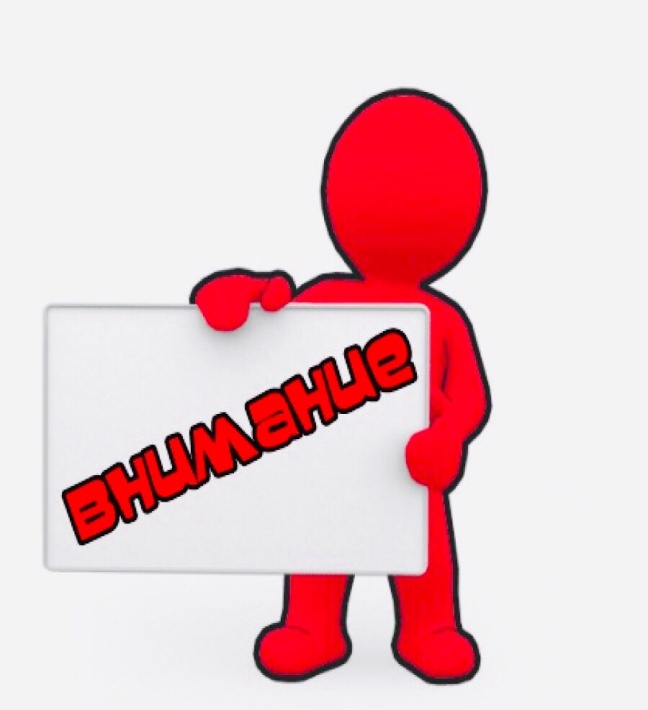 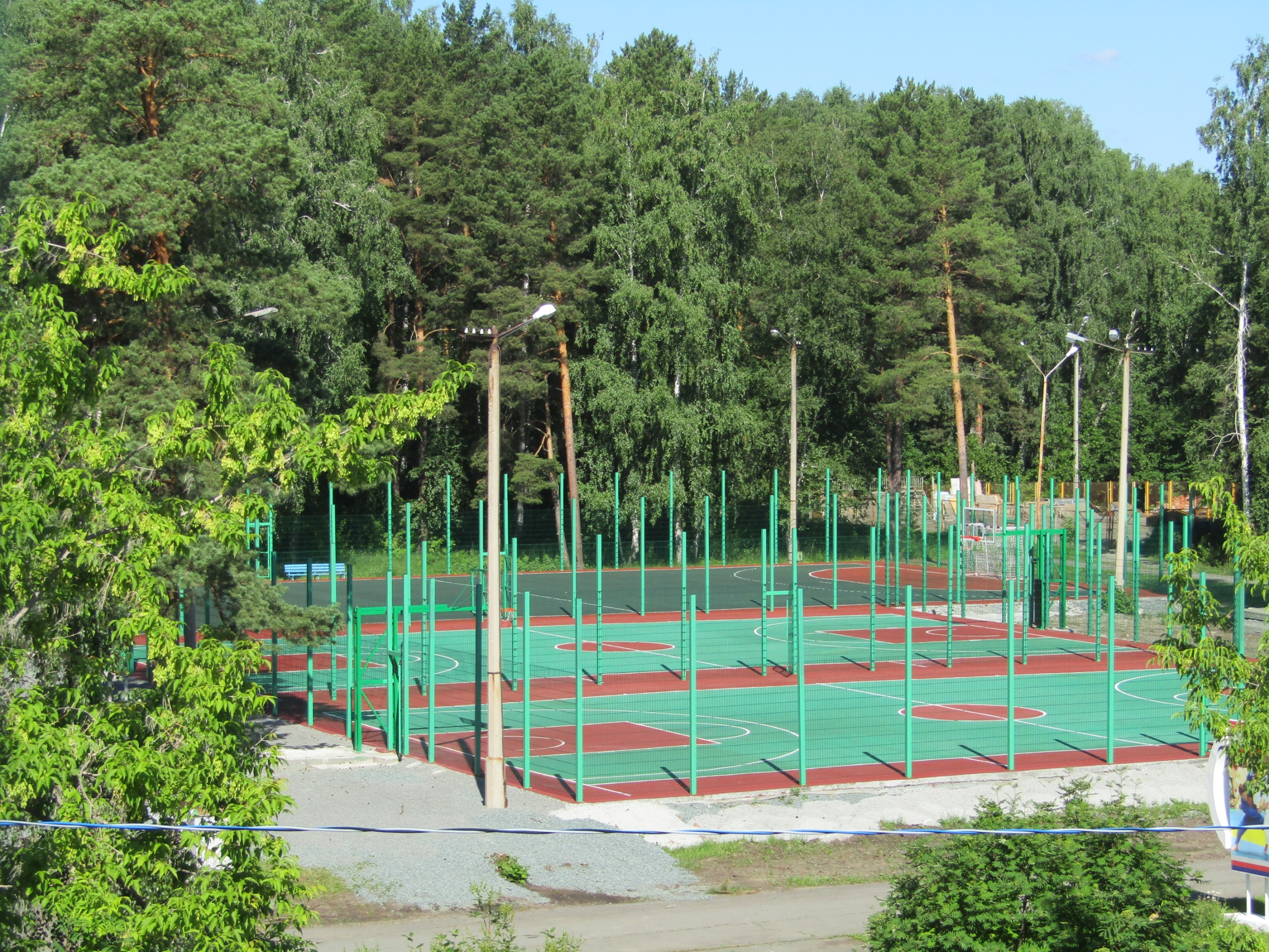 Администрация МБУ «ФСЦ»Освещение спортивных площадок стадиона имени Ю.А. Гагарина временно не работает в связи с аварией на электросетях